Unit 6- Systems of Equations and Inequalities ________________Lesson 9.3 Quadratic Inequalities in Two VariablesSpecific Outcome 7. Solve problems that involve linear and quadratic inequalities in two variables.Example 1: Graph a Quadratic Inequality in Two Variables With a < 0Graph y < –2(x – 3)2 + 1.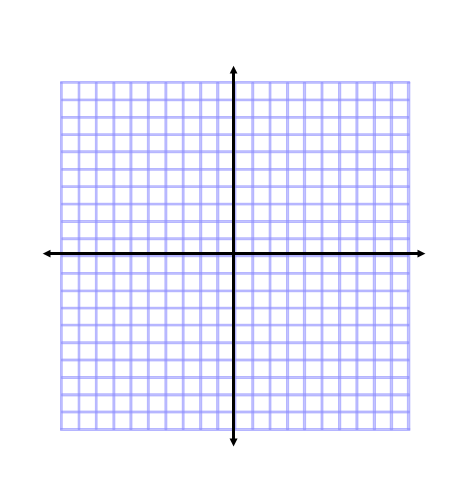 Determine if the point (2, –4) is a solution to the inequality.Example 1 : Your TurnGraph y > (x – 4)2 – 2.b) Determine if the point (2, 1) is a solution to the inequality.Example 2: Graph a Quadratic Inequality in Two Variables With a > 0Graph y ≥ x2 – 4x – 5.Example 2: Your TurnGraph y ≤ –x2 + 2x + 4.Example 3: Determine the Quadratic Inequality That Defines a Solution Region René, a journalist, is using a parabolic microphone as he covers the Francophone Summer Festival of Vancouver. Describe the region that René can cover with his microphone if the reflector has a width of 50 cm and a maximum depth of 15 cm.Example 3: Your TurnA satellite dish is 60 cm in diameter and 20 cm deep. The dish has a parabolic cross-section. Locate the vertex of the parabolic cross-section at the origin, and sketch the parabola that represents the dish. Determine an inequality that shows the region from which the dish can receive a signal.Assignment page 496 questions 1a, 2a, 3, 6a,b, 7a, 8a, 9, 13